Keterangan : ED = evaluasi diri, dan AMI = audit mutu internal: Prodi dalam borang ini adalah seluruh komponen yang terlibat dalam pengelolaan prodi yang terdiri dari: Kajur, Sekjur, Ka.Prodi, Sekprodi, Koordinator Praktek Laboratorium, dan UPMF sesuai dengan tugas dan fungsi masing-masing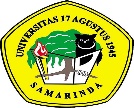 CHECKLIST AUDIT STANDAR PROSES PEMBELAJARANCHECKLIST AUDIT STANDAR PROSES PEMBELAJARANCHECKLIST AUDIT STANDAR PROSES PEMBELAJARANKode/No: FM-PM/STD/SPMI/A.3.01Tanggal berlaku : 25/02/2019Revisi : 01NoPertanyaanPertanyaanBukti DokumenCatatan AuditorEDAMI1Program Studi merencanakan perkuliahan semester :Program Studi merencanakan perkuliahan semester :Bukti rapat perencanaan kuliah; Rapat distribusi matkul bersama dosen, berita acara dan hasil rapat, daftar hadir rapat, foto kegiatan. 1Asatu bulan sebelum semester dimulai bersama dosenBukti rapat perencanaan kuliah; Rapat distribusi matkul bersama dosen, berita acara dan hasil rapat, daftar hadir rapat, foto kegiatan. 1Bkurang dari satu bulan sebelum semester dimulai bersama DosenBukti rapat perencanaan kuliah; Rapat distribusi matkul bersama dosen, berita acara dan hasil rapat, daftar hadir rapat, foto kegiatan. 1CTidak melakukan perencanaanperkuliahan semesterBukti rapat perencanaan kuliah; Rapat distribusi matkul bersama dosen, berita acara dan hasil rapat, daftar hadir rapat, foto kegiatan. 2Pengelola menerbitkan jadwal perkuliahan / praktikum :Pengelola menerbitkan jadwal perkuliahan / praktikum :Jadwal Kuliah, ditandatangani kajur wakil dekan/dekan. Jadwal Praktikum sendiri.  AJadwal perkuliahan/praktikumditerbitkan sesuai formatJadwal Kuliah, ditandatangani kajur wakil dekan/dekan. Jadwal Praktikum sendiri.  BJadwal perkuliahan/praktikumtidak diterbitkan sesuai formatJadwal Kuliah, ditandatangani kajur wakil dekan/dekan. Jadwal Praktikum sendiri.  CTidak diterbitkan ada jadwalperkuliahan/praktikumJadwal Kuliah, ditandatangani kajur wakil dekan/dekan. Jadwal Praktikum sendiri.  3Penyelenggara menerbitkan SuratKeputusan mengajar semester :Penyelenggara menerbitkan SuratKeputusan mengajar semester :SK mengajar 3ASK terbit paling lambatseminggu sebelum perkuliahanSK mengajar 3BSK terbit 1-2 minggu setelahperkuliahanSK mengajar 3CSK terbit lebih dari satu bulansetelah perkuliahanSK mengajar 4Dosen penanggungjawab
perkuliahan (koordinator)melaksanakan rapat koordinasibersama tim untuk perencanaanperkuliahan :Dosen penanggungjawab
perkuliahan (koordinator)melaksanakan rapat koordinasibersama tim untuk perencanaanperkuliahan :Berita acara kegiatan, foto, daftar hadir, hasil rapat koordinasi dosen penanggung jawab dengan tim dosen.4ADilakukan dengan bukti berita AcaraBerita acara kegiatan, foto, daftar hadir, hasil rapat koordinasi dosen penanggung jawab dengan tim dosen.4BDilakukan tidak dengan bukti berita acaraBerita acara kegiatan, foto, daftar hadir, hasil rapat koordinasi dosen penanggung jawab dengan tim dosen.4CTidak dilakukanBerita acara kegiatan, foto, daftar hadir, hasil rapat koordinasi dosen penanggung jawab dengan tim dosen.5Setiap mata kuliah memiliki
Kontrak Perkuliahan : Setiap mata kuliah memiliki
Kontrak Perkuliahan : Harus berisi adanya kontrak dan poin2 kontrak kuliah di awal pertemuan 5A80 – 100 % MK sesuai formatHarus berisi adanya kontrak dan poin2 kontrak kuliah di awal pertemuan 5B40 – 79 % MK sesuai format Harus berisi adanya kontrak dan poin2 kontrak kuliah di awal pertemuan 5C< 40 % MK sesuai formatHarus berisi adanya kontrak dan poin2 kontrak kuliah di awal pertemuan 6Setiap mata kuliah memiliki Rencana Pelaksanaan Pembelajaran (RPS) :Setiap mata kuliah memiliki Rencana Pelaksanaan Pembelajaran (RPS) :Silabus/SAP/RPP A80 – 100 % MK memiliki RPS dan sesuai standarSilabus/SAP/RPP B40 – 79 % MK memiliki RPS dan sesuai standarSilabus/SAP/RPP C< 40 % memiliki RPS dan sesuai standarSilabus/SAP/RPP 7Apakah Prodi memiliki formulir evaluasi kompetensi lulusan?Apakah Prodi memiliki formulir evaluasi kompetensi lulusan?Jumlah peserta kuliah dalam absen perkuliahan. ADitetapkan oleh direktur dan pengelola Jurusan /Prodi dan jumlah sesuai dengan standar	Jumlah peserta kuliah dalam absen perkuliahan. BDitetapkan oleh direktur dan pengelola Jurusan /Prodi dan jumlah tidak sesuai dengan standarJumlah peserta kuliah dalam absen perkuliahan. CTidak menetapkan dan disesuaikan dengan jumlah pendaftarJumlah peserta kuliah dalam absen perkuliahan. 8Pengelola menetapkan beban mengajar maksimal pendidik :	Pengelola menetapkan beban mengajar maksimal pendidik :	Matrik beban mengajar dosen AMenetapkan beban mengajar dosen dan jelas dalam matrikMatrik beban mengajar dosen BMenetapkan beban mengajar dosen tanpa matriksMatrik beban mengajar dosen CTidak menetapkanMatrik beban mengajar dosen 9Setiap mata kuliah dilengkapi dengan bahan ajar(modul/hand out/textbook) :Setiap mata kuliah dilengkapi dengan bahan ajar(modul/hand out/textbook) :Modul praktikum, Buku ajar referensi untuk setiap matkul.  A90-100 % mata kuliah dilengkapi dengan bahan ajarModul praktikum, Buku ajar referensi untuk setiap matkul.  B50-89 % mata kuliah dilengkapi dengan bahan ajarModul praktikum, Buku ajar referensi untuk setiap matkul.  C<50 % mata kuliah dilengkapi dengan bahan ajarModul praktikum, Buku ajar referensi untuk setiap matkul.  10Program studi menetapkan ratio maksimal dosen terhadap jumlah peserta didik: 	Program studi menetapkan ratio maksimal dosen terhadap jumlah peserta didik: 	Standar ratio dosen terhadap jumlah peserta didik dengan acuan Kemenristekdikti ; PTS (Eksakta 1:17-23, Non Ekskta 1: 26-34)  untuk diAMenetapkan rasio dosen dengan jumlah mahasiswa sesuai standarStandar ratio dosen terhadap jumlah peserta didik dengan acuan Kemenristekdikti ; PTS (Eksakta 1:17-23, Non Ekskta 1: 26-34)  untuk diBMenetapkan rasio dosen dengan jumlah mahasiswa tidak sesuai standarStandar ratio dosen terhadap jumlah peserta didik dengan acuan Kemenristekdikti ; PTS (Eksakta 1:17-23, Non Ekskta 1: 26-34)  untuk diCTidak menetapkanStandar ratio dosen terhadap jumlah peserta didik dengan acuan Kemenristekdikti ; PTS (Eksakta 1:17-23, Non Ekskta 1: 26-34)  untuk di11Dosen masuk pada pertemuan pertama kuliah untuk mendiskusikan RPS dan penandatangan Kontrak PembelajaranDosen masuk pada pertemuan pertama kuliah untuk mendiskusikan RPS dan penandatangan Kontrak PembelajaranDaftar Hadir dan Monitoring Kehadiran AMasuk pertemuan pertama kuliah dan menjelaskan (mendiskusikan) RPSDaftar Hadir dan Monitoring Kehadiran BMasuk pertemuan pertama kuliah dan tidak menjelaskan RPSDaftar Hadir dan Monitoring Kehadiran CMasuk bukan pertemuan pertama dan tidak menjelaskan RPSDaftar Hadir dan Monitoring Kehadiran 12Pertemuan MK per semester :Pertemuan MK per semester :Daftar Hadir, rekapitulasi statistik perkuliahan per mata kuliah dari penyelenggara/Prodi. A70 – 100 % MK melaksanakan 16 pertemuan termasuk UTS dan UASDaftar Hadir, rekapitulasi statistik perkuliahan per mata kuliah dari penyelenggara/Prodi. B50 – 69 % MK melaksanakan 16 pertemuan termasuk UTS dan UASDaftar Hadir, rekapitulasi statistik perkuliahan per mata kuliah dari penyelenggara/Prodi. C<50 % MK melaksanakan 16 pertemuan termasuk UTS dan UASDaftar Hadir, rekapitulasi statistik perkuliahan per mata kuliah dari penyelenggara/Prodi. 13Kehadiran dosen :Kehadiran dosen :Daftar Hadir dan Monitoring KehadiranA80 – 100 % dosen hadir 100 % sesuai rencanaDaftar Hadir dan Monitoring KehadiranB50 – 79 % dosen hadir 100 % sesuai rencanaDaftar Hadir dan Monitoring KehadiranC< 50 % dosen hadir 100 %Daftar Hadir dan Monitoring Kehadiran14Kehadiran Mahasiswa yang memenuhi persyaratan mengikuti UAS :Kehadiran Mahasiswa yang memenuhi persyaratan mengikuti UAS :Daftar Hadir dan rekapitulasi kehadiran mahasiswa TBU di akhir semester. A80 – 100 % mahasiswa hadirDaftar Hadir dan rekapitulasi kehadiran mahasiswa TBU di akhir semester. B50 – 79 % mahasiswa hadirDaftar Hadir dan rekapitulasi kehadiran mahasiswa TBU di akhir semester. C< 50 % mahasiswa hadirDaftar Hadir dan rekapitulasi kehadiran mahasiswa TBU di akhir semester. 15Dosen melaksanakan perkuliahan sesuai dengan metode pembelajaran SCL yang tercantum pada RPS :Dosen melaksanakan perkuliahan sesuai dengan metode pembelajaran SCL yang tercantum pada RPS :Monitoring KehadiranA80 – 100 % dosen menggunakan metoda SCLMonitoring KehadiranB50 – 79 % dosen menggunakan metoda SCLMonitoring KehadiranC< 50 % dosen menggunakan metoda SCLMonitoring Kehadiran16Prodi melakukan evaluasi suasana pembelajaran, apakah Dosen menciptakan suasana pembelajaran yang baik (interaktif, inspiratif, menyenangkan dan memotivasi mahasiswa untuk berpartisipasi aktif) :Prodi melakukan evaluasi suasana pembelajaran, apakah Dosen menciptakan suasana pembelajaran yang baik (interaktif, inspiratif, menyenangkan dan memotivasi mahasiswa untuk berpartisipasi aktif) :Rekapitulasi hasil evaluasi proses pembelajaran per dosen/mata kuliah yang diampu.A80 – 100 % mhs menyatakan baikRekapitulasi hasil evaluasi proses pembelajaran per dosen/mata kuliah yang diampu.B49 – 79 % mhs menyatakan baikRekapitulasi hasil evaluasi proses pembelajaran per dosen/mata kuliah yang diampu.C<50 mhs menyatakan baikRekapitulasi hasil evaluasi proses pembelajaran per dosen/mata kuliah yang diampu.17Pelaksanaan monitoring  PBM :	Pelaksanaan monitoring  PBM :	Kehadiran mahasiswa bisa dilihat dari Daftar hadir dan rekapitulasi, surat peneguran jika kurang dari standar pertemuanAmengkaji, dan memperbaiki semua aspek meliputi (1) kehadiran mahasiswa, (2) kehadiran dosen dan (3) materi kuliah)Kehadiran mahasiswa bisa dilihat dari Daftar hadir dan rekapitulasi, surat peneguran jika kurang dari standar pertemuanBmengkaji, dan memperbaiki hanya sebagian aspek (dua/satu aspek)Kehadiran mahasiswa bisa dilihat dari Daftar hadir dan rekapitulasi, surat peneguran jika kurang dari standar pertemuanCtidak melakukanKehadiran mahasiswa bisa dilihat dari Daftar hadir dan rekapitulasi, surat peneguran jika kurang dari standar pertemuan18Dosen meminta umpan balik evaluasi pembelajaran kepada mahasiswa :	Dosen meminta umpan balik evaluasi pembelajaran kepada mahasiswa :	Sesuai format jika ada format yang ditetapkan oleh Universitas dan diturunkan ke fakultas/prodiDikatakan tidak sesuai format jika dilakukan mandiri oleh dosen yang bersangkutanA60 – 100 % mahasiswa mengevaluasi PBM sesuai formatSesuai format jika ada format yang ditetapkan oleh Universitas dan diturunkan ke fakultas/prodiDikatakan tidak sesuai format jika dilakukan mandiri oleh dosen yang bersangkutanB60 – 100 % mahasiswa mengevaluasi PBM tidak sesuai formatSesuai format jika ada format yang ditetapkan oleh Universitas dan diturunkan ke fakultas/prodiDikatakan tidak sesuai format jika dilakukan mandiri oleh dosen yang bersangkutanCtidak melakukanSesuai format jika ada format yang ditetapkan oleh Universitas dan diturunkan ke fakultas/prodiDikatakan tidak sesuai format jika dilakukan mandiri oleh dosen yang bersangkutan19Tim dosen melaksanakan rapat koordinasi akhir semester untuk membahas evaluasi PBM dan pengisian borang evaluasi :Tim dosen melaksanakan rapat koordinasi akhir semester untuk membahas evaluasi PBM dan pengisian borang evaluasi :Bukti rapat (berita acara rapat, hasil rapat dan tindak lanjut rapat) ditandatangani oleh seluruh pihak yang terlibat dan diketahui oleh Ketua Jurusan/Prodi. AEvaluasi pembelajaran dan pengisian borang evaluasiBukti rapat (berita acara rapat, hasil rapat dan tindak lanjut rapat) ditandatangani oleh seluruh pihak yang terlibat dan diketahui oleh Ketua Jurusan/Prodi. BHanya salah satu (evaluasi P B M atau pengisian borang)Bukti rapat (berita acara rapat, hasil rapat dan tindak lanjut rapat) ditandatangani oleh seluruh pihak yang terlibat dan diketahui oleh Ketua Jurusan/Prodi. CTidak melaksanakanBukti rapat (berita acara rapat, hasil rapat dan tindak lanjut rapat) ditandatangani oleh seluruh pihak yang terlibat dan diketahui oleh Ketua Jurusan/Prodi. 20Dosen menyerahkan umpan balik hasil kegiatan Quiz, Tugas, UTS, dan UAS kepada mahasiswa : Dosen menyerahkan umpan balik hasil kegiatan Quiz, Tugas, UTS, dan UAS kepada mahasiswa : Ini bisa dilihat dari rekapitulasi item evaluasi dosen. Berarti item ini harus ditanyakan dalam aitem evaluasi (hasil survey PBM)Amenginformasikan  hasil setelah satu mingguIni bisa dilihat dari rekapitulasi item evaluasi dosen. Berarti item ini harus ditanyakan dalam aitem evaluasi (hasil survey PBM)Bmenginformasikan  hasil setelah dua mingguIni bisa dilihat dari rekapitulasi item evaluasi dosen. Berarti item ini harus ditanyakan dalam aitem evaluasi (hasil survey PBM)CTidak menginformasikan Ini bisa dilihat dari rekapitulasi item evaluasi dosen. Berarti item ini harus ditanyakan dalam aitem evaluasi (hasil survey PBM)21Dosen melayani permintaan perbaikan nilai, apabila terjadi kekeliruan :Dosen melayani permintaan perbaikan nilai, apabila terjadi kekeliruan :SOP Perbaikan Nilai, Berita AcaraAMelayani kepada mahasiswa yang membawa bukti kekeliruanSOP Perbaikan Nilai, Berita AcaraBMelayani mahasiswa meskipun tidak menunjukkan bukti kekeliruanSOP Perbaikan Nilai, Berita AcaraCTidak melayaniSOP Perbaikan Nilai, Berita Acara22Dosen menyerahkan nilai kepada penyelenggara (Jurusan/Prodi) sesuai dengan waktu yang ditetapkan :	Dosen menyerahkan nilai kepada penyelenggara (Jurusan/Prodi) sesuai dengan waktu yang ditetapkan :	Daftar/checklist penyerahan DPNA oleh dosen ke pihak penyelenggara. ASatu- dua minggu setelah pelaksanaan UASDaftar/checklist penyerahan DPNA oleh dosen ke pihak penyelenggara. BLebih dari dua minggu setelah pelaksanaan UASDaftar/checklist penyerahan DPNA oleh dosen ke pihak penyelenggara. CTidak menyerahkanDaftar/checklist penyerahan DPNA oleh dosen ke pihak penyelenggara. 23Dosen menyimpan arsip nilai (DPNA:Dosen menyimpan arsip nilai (DPNA:DPNAAMinimal 5 tahunDPNABKurang dari 5 tahunDPNACTidak menyerahkanDPNA24Program Studi melaksanakan evaluasi kinerja pembelajaran oleh mahasiswa dengan menggunakan format yang telah ditentukan :	Program Studi melaksanakan evaluasi kinerja pembelajaran oleh mahasiswa dengan menggunakan format yang telah ditentukan :	Format evaluasi kinerja pembelajaran, SOP, berita acara evaluasi, hasil evaluasiAMelaksanakan dengan cakupan ≥ 60% dari jumlah mahasiswaFormat evaluasi kinerja pembelajaran, SOP, berita acara evaluasi, hasil evaluasiBMelaksanakan dengan cakupan < 60% dari jumlah mahasiswaFormat evaluasi kinerja pembelajaran, SOP, berita acara evaluasi, hasil evaluasiCTidak melaksanakanFormat evaluasi kinerja pembelajaran, SOP, berita acara evaluasi, hasil evaluasi25Pada akhir periode pembelajaran, Program studi mengumpulkan Dosen Penanggung Jawab (PJ) mata kuliah untuk melaksanakan evaluasi pelaksanaan pembelajaran tahun lalu dan proyeksi tahun yang akan datang :berita acara evaluasi, hasil evaluasiAMengumpulkan semua dosen PJberita acara evaluasi, hasil evaluasiBMengumpulkan sebagian dosen PJberita acara evaluasi, hasil evaluasiCTidak mengundang dosen PJ berita acara evaluasi, hasil evaluasi26Program Studi melakukan upaya perbaikan sistem pembelajaran:	Program Studi melakukan upaya perbaikan sistem pembelajaran:	Peningkatan teknologi (daftar inventaris, berita acara pembelian/pengadaan barang/media pembelajaran), keikutsertaan dosen dalam seminar/workshop terkait system pembelajaranAMelakukan upaya perbaikan semua aspek (Materi, Metode, Teknologi, dan cara-cara evaluasi)Peningkatan teknologi (daftar inventaris, berita acara pembelian/pengadaan barang/media pembelajaran), keikutsertaan dosen dalam seminar/workshop terkait system pembelajaranBMelakukan upaya perbaikan sebagian aspek dari (Materi, Metode, Teknologi, dan cara- cara evaluasi)Peningkatan teknologi (daftar inventaris, berita acara pembelian/pengadaan barang/media pembelajaran), keikutsertaan dosen dalam seminar/workshop terkait system pembelajaranCTidak melakukan upaya perbaikanPeningkatan teknologi (daftar inventaris, berita acara pembelian/pengadaan barang/media pembelajaran), keikutsertaan dosen dalam seminar/workshop terkait system pembelajaran